Using the Stopping Mosquito-Borne Disease Interactive in a Whole-class settingLink to beginning of the resource - http://media.hhmi.org/biointeractive/click/Dengue/01a.htmlSlide 1-3: Introduction to catching a disease. Teach as per slide.Slide 4: 	Vector borne disease.  Stop here and present additional information.QuestionApart from malaria and dengue fever, what other diseases are spread by mosquitoes?Yellow feverChikungunya ZikaRoss RiverAdditional diseases spread by mosquitoes in Australia are:Australian encephalitisBarma Forest (BF) virus disease Reference:  http://medent.usyd.edu.au/arbovirus/mosquit/mosqfact.htm Slide 5: 	Play video on Dengue fever symptoms (1:15 seconds)Slide 6: 	Play video: Dengue Mosquito Vectors (1:15 seconds)Slide 7:  	Note the health threat posed by Dengue feverAfter this slide….Teacher explanation: Additional fact! We have just discussed some types of MBD. Did you know that the species listed here, Aedes aegypti is also the vector for Yellow Fever, Chikungunya and Zika! As you can see this is one dangerous organism!Aedes aegypti is present in Australia too! It is a tropical species, so it only occurs in tropical north Queensland from Townsville northwards. The other species mentioned, Aedes albopictus is not yet present in Australia, but the likelihood that it will eventually invade Australia is very high!Slide 8: 	Skip this video Slide 9: 	The dengue virus transmission cycle. Consider the question on the slide: Can you think of another biological cycle that might be important for dengue?The Mosquito Life CycleSlide 10: The Mosquito Life CyclePlay video (1:06 seconds)Stop after video here and present additional information.Additional information: The graph can be used to explain that the symptoms of a vector born disease usually do not occur immediately when you are bitten. The time between infection (bite) and onset of symptoms is known as the incubation period.  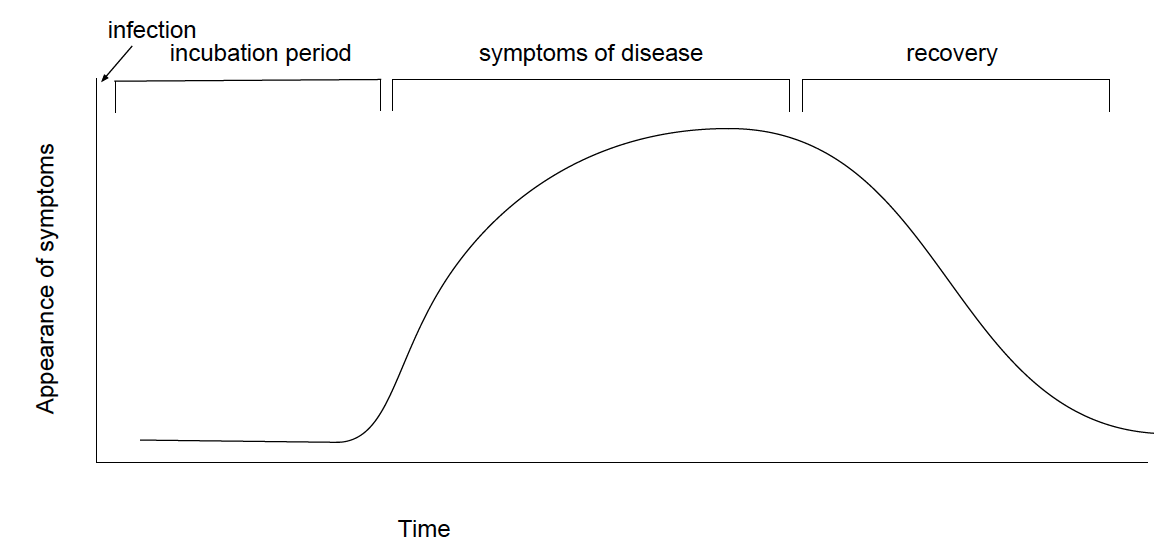 Based on Figure 5.4 Chapter 5: pages 143-145. Borger-Smith.It also takes time for a virus or pathogen to replicate inside the host (mosquito) before it is dangerous to other organisms. For instance, the dengue virus must replicate for approximately 12 days before it is able to infect another person.Slide 11: How to stop dengue?Question for Students, as listed on slide…Think of some ways to stop dengue….At least make a list in your head.The next slide will list possible answers so pause for discussionSlide 12: How to Stop DengueConsider the question: Did your list focus on targeting the virus or targeting the mosquito? Preventing dengue or treating dengue?  Slide 13:  How to stop dengue?Extra information…Mention to students that this will be the focus of the next module. We will look at novel methods that are being used to fight dengue fever.Slide 14: Think of ways to reduce the prevalence of breaking the life cycle of the mosquito at different stages.Play all four mini presentations: Remember to click on each.Adults (3 slides) Larvae and Pupae (1 slide)Eggs (1 slide)Slides 15-28:Activity (Case Study): This case study explores a Mosquito Eradication program that has taken place in Brazil to help decrease Dengue Fever. It requires students to analyze data and graphs from this study and interpret their findings.  Please note this is an optional section. It can be used if you have extra time. Slide 28 presents a video summary of the program.Slide 28:Play video: Intervention program summary (1:22 seconds)Slide 29: Play Video: Community based intervention program (1:15 seconds).Slide 30: Play video: Program results (1:22 seconds)Slide 31: Video: optionalSlides 32-36: Reference